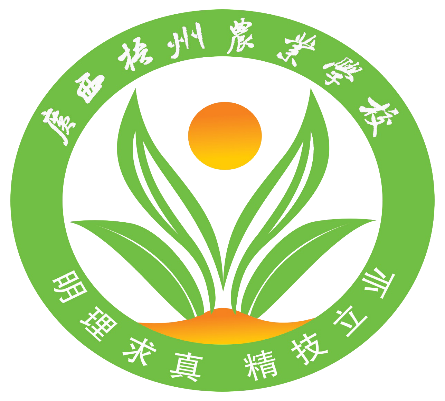 计算机应用专业人才培养方案广西梧州农业学校监 制目录一、专业名称（专业代码）	3二、入学要求	3三、基本学制	3四、培养目标	3五、职业范围	3六、人才规格	4七、主要接续专业	4八、课程设置及要求	5九、教学时间安排	10十、教学实施	12十一、教学评价	14十二、实训实习环境	14十三、专业师资	16十四、编制说明	18一、专业名称（专业代码）计算机应用（090100）二、入学要求初中毕业生或具有同等学力者三、基本学制三年四、培养目标按照“校企联动，四元融通”的人才培养模式，即“学校与企业深度融合，岗位要求与课程体系相融通、课程体系与技能大赛相融通，课程体系与技能认证相融通。”的模式，培养拥护党的基本路线，德、智、体、美、劳全面发展，具备相应的文化知识，具有计算机网络技术和硬件维护基础技能、具有较强的媒体设计实践操作能力和动手能力，以及团队协助和很好的沟通与交流的素质,从事计算机网络日常管理与硬件维护、平面设计、新媒体广告、UI设计、影视广告等工作的高素质劳动者和技能型人才。与高等院校通过“2+3”和“3+2”模式联合培养计算机应用专业学生。五、职业范围 职业面向岗位表六、人才规格本专业毕业生应具有以下职业素养（职业道德和产业文化素养）、专业知识和技能：（一）职业素养1．良好的道德品质、职业素养、竞争和创新意识；2．良好的人文素养和继续学习能力； 3．良好的责任心、进取心和坚强的意志；4．良好的人际交往、团队协作、劳动组织能力；5．良好的书面表达和口头表达能力；6．健康的身体和心理；7．具有集体意识，较强的社会责任感；8．具有规范操作、安全操作、文明施工、环境保护的意识。（二）专业能力1. 掌握计算机软硬件的基本维护，网络的日常管理；2. 掌握网页设计制作，网站的日常管理、维护；2．掌握必备的绘图的表达、构成方式和图形创意方法表达； 3．掌握设计中的字体及版式法则原理；4．掌握平面设计中常用设计项目的设计知识；5．掌握必备的摄影摄像知识；6．掌握必备的新媒体广告策划运营知识；7．掌握VI设计知识；8．了解包装、广告策划；9．掌握视频拍摄与剪辑的技能。七、主要接续专业高职：广告设计、环境艺术设计、计算机网络技术、计算机软件工程本科：视觉传达设计、环境艺术设计、数字媒体、计算机科学与技术八、课程设置及要求本专业课程设置分为公共基础课、专业课和选修课。专业课包括专业基础课、专业核心课。实习实训是专业技能课教学的重要内容，含校内外实训、顶岗实习等多种形式。公共基础课（二）专业基础课（三）专业核心课（四）选修课（五）必修课（六）顶岗实习1.实习目的顶岗实习是学校教育的最后一个极为重要的实践性教学环节，是专业教学的重要组成部分，是教学活动的继续，是提高学生的实践技能和专业能力的重要教学方式。通过顶岗实习，使学生走向社会，接触本专业工作，拓宽知识面，增强感性认识，培养、锻炼学生综合运用所学的专业知识和基本技能，去独立分析和解决实际问题的能力，把理论和实践结合起来，提高实践动手能力；培养学生热爱劳动、不怕苦、不怕累的工作作风；培养、锻炼学生交流、沟通能力和团队精神，实现学生由学校向社会的转变。同时可以检验教学效果，为进一步提高教育教学质量，培养合格人才积累经验。体现课堂教学与顶岗实习相结合、学校办学与企业用工要求相结合。不仅能够促进学校的教学改革、教师发展与成长，也能解决企业的实际用工需求，减少企业的二次培养。2.实习内容分为综合素质培训与专业技能训练两个部分组成。①综合素质培训方面主要包括：调查了解企业的管理理念和方法、企业基层员工的基本岗位要素、企业的人事制度与提升发展规律、岗位实习与所学课程的接合程度分析及意见、在岗位实习过程中，对自身素质的自我考核，你已经具备了哪些与工作岗位相适应的基本素质和技能，还存在哪些不足。②专业技能训练方面主要包括：广告设计与制作：要求熟练掌握Photoshop、CorelDRAW等设计软件、掌握基本美术技能、广告创意与设计方法、熟练掌握广告设计与制作整个过程，具有较强的动手能力与实际工作能力，富有创新精神和自主学习能力。包装设计与制作：熟练运用各类平面设计软件及制图软件：coreldraw、photoshop、illustrator等，对平面与包装的设计、制作、合拼有一定的行业基础，熟悉各个软件在印刷过程中的优缺点，熟悉产品的包装结构、材料、加工工艺，印刷工艺以及包装测试流程，有较好的眼光和审美能力，对色彩敏感，领悟性高，具有创造力、想象力。影视广告后期制作：熟悉剪辑、包装等视频处理工作，熟练掌握AE、Photoshop、premiere、等后期常用的剪辑、特效等软件，对视频的声音、画面有较好的把握，有良好的团队意识以及较强的主动性和创造。九、教学时间安排（一）基本要求每学年为52周，其中教学时间36周(含复习考试)，累计假期16周，周学时为26 至30学时，跟岗实习500学时，顶岗实习500学时，3年总学时数为3394学时。公共课基础课学时约占总学时的1/3， 专业技能课学时约占总学时的2/3。教学安排建议十、教学实施（一）教学要求1.以学生发展为本，重视培养学生的综合素质和职业能力，为学生的可持续发展奠定基础。教学过程中，应融入对学生职业道德和职业意识的培养，要立足于培养学生学习专业知识与技能的兴趣，以学生为本，注重“学”与“教”和互动，激发学生学习专业兴趣和动力。2.提倡教学法的多元化、现代化、实用化，可以采用启发式、探究式、讨论式、参与式等多种教学方法，让知识生动起来，让师生互动起来，让课堂活跃起来，有效激发学生的未知欲望，使学生真正成为学习的主人、课堂的主人。3.结合媒体设计专业的特点，加强理论与实践的融合，推行基于问题、基于项目、基于任务的教学方法，发挥学生的主观能动性和创造力，让学生身在其中、如临其境，使学生能够熟练运用知识解决实际问题，培养学生的实践能力和创新能力。4.充分运用现代教育技术，借助教学仪器设备，发挥多媒体教学优势，构建立体化、交互戒指信息传播形态，提供人机交互、及时反馈的教学方式和声形互现、图文并茂、情景交融的教学环境，将教学内容以极强的表现力直观地展现在学生面前，引起学生的兴趣和注意。（二）教学方法继续探索体现“做中学，做中教”的理实一体化教学模式。以练为主，练中有讲，讲中有练；引导学生先看后听，先动手后分析，由表及里，由浅入深，动手动脑，循序渐进地学习专业理论和操作技能，形成以“实践为主、理实结合”的教学新模式。改革课程教学方法与手段，积极采用启发式、引导探究式、师生互动式等多种教学方法，深化“项目教学法”、“任务驱动教学法”等。根据企业岗位与课程特点，按实际岗位的项目要求，提高学生职业技能水平。1. 项目教学法在实践教学中“项目驱动”为主线，通过项目驱动教学法，加强了学生训练的目的性，也培养和锻炼学生在实践技能方面的自主学习和独立工作能力。创新与教学模式相适应的实训教学环境，不断完善、升级与教学模式要求相配套的实训教学设施，提升实训基地功能，营造企业氛围。2．任务驱动教学法教学中创设情境，学生带着真实的任务在探索中学习。3.启发式教学法对于综合性较强的难点问题，通过精选案例的演示与讲解来启发学生的思维，培养学生独立思考和自行解决问题的能力。4.案例教学法在一体化教学中，大量采用案例教学，学生通过对案例的分析，掌握基本的操作流程，在实际中可以模仿或借鉴相关的案例内容来完成工作。（三）教学管理传统的课堂教学是一种理论教学和实践相分离的教学形式，忽视了职业核心能力的培养。新的课程体系需要新的课堂教学设计来实现，通过大量的教研探讨，新的课堂教学方案突出了教学内容和教学方法的应用性、综合性、实践性，它集理论传授、现场观摩、实践操作技能训练为一体，集教师与学生双向交流、小组讨论协作为一体，体现“六步教学”，实现以教师为主体向以学生为主体的转变，利用行为导向法阶梯式教学来提高学生的学习主动性。1.确保科学性、系统性的初次性。应坚持按需设课、科学设课，进一步整合课程内容，杜绝因人设课。2.重视课堂教学与实训教学管理。基于本专业实训课时比重较大的实际，杜绝“名义实训”，改进集中性实训环节“放羊式”管理的做法。3.注重实训环节的组织和安排，合理调配实训场室资源，加强实训过程中的检查和指导，实训结束后及时反馈、总结和评价。十一、教学评价传统的教学评价方案主要以考试成绩作为学生学习评价的唯一标准，没有反应学生核心能力的发展状况，已经不适应新的课程体系的实施。为提高学生学习的主动性和评价的科学性，我们按照校企共建、工学结合的“校企联动、四元融通”人才培养模式和“实践为主、理实结合”教学模式的要求，以有利于企业用人、学生职业生涯发展为标准，构建“多元化发展性”学生评价模式。教学评价采取评价主体、评价方式、评价过程相结合的多元评价方法，坚持终结性评价与过程评价相结合、定量评价与定性评价相结合、教师评价与学生自评、互评相结合的原则，注重考核与评价方法的多样性和针对性。加强校企合作，在生产性实训、顶岗实习环节，注重行业、企业的考核与评价，使得学生适应行业、企业的考核与评价方法和机制。一是完善 “工学结合”课程成绩评定。学生成绩评定分解为三部分：课堂教学成绩占60%、实习成绩占30%，实习总结体会占10%。二是完善工学结合期间学生的考评体系，邀请企业参与制订考核标准、考核评价，学校与企业共同制订反映学生在顶岗实习中的职业能力和职业素质的评价体系。十二、实训实习环境本专业配备校内实训室和校外实训基地。（一）校内实训室本专业校内实训室包括：理实一体等实训室，主要设施数量见下表。（二）校外实训基地与贺州市点子广告设计有限责任公司、贺州市腾意喷画加工厂、贺州奥飞UV喷画雕刻加工厂、贺州市八步区文锐电子产品中心、贺州市八步区名尚广告装饰部、红苹果专业数码等6家企业建立了校外实训协作关系，共同承担本专业学生综合实习和顶岗实习，为“校企联动、四个融通”人才培养模式的实施提供了有力保障。紧密联系行业企业，多渠道筹措资金，多形式开展合作。在校外实训基地建设中，积极寻求相关企业和科研单位的支持，尤其是与国内知名企业开展深层次、紧密型合作，建立与自己的规模相适应的稳定的校外实训基地，在企业现场进行主要专业课、实训教学，以适应培养学生综合实践能力需要。（1）建设目标：在现有校外实训基地的基础上，新增3个校外实训基地，安排教师下企业锻炼，聘请企业兼职教师若干名。通过3年建设，共建相对稳定、深度合作的校外实训基地，发挥企业在人才培养中的作用，充分满足本专业所有学生半年以上的顶岗实习的需要。（2）建设内容和方法：由企业提供场地、办公设备、教学场所、真实项目和技术指导人员，企业技术人员与教师共同组织和带领学生完成真实项目设计、施工、调试与维护，使学生真正进入企业项目实战，形成校企共建、共管的格局；继续完善与顶岗实习有关的各项管理制度。（3）校外实训基地的主要功能：有利于教师和学生进入企业，教学进入现场，建立起校企合作办学的创新机制；有利于学生掌握岗位技能、提高实践能力；实训基地有健全的规章制度及基于职业标准的员工日常行为规范，有利于学生在实训期间便养成遵纪守法的习惯，能真正地领悟到团队合作精神，同时能培养学生解决实际问题的能力；满足学生顶岗实习的需要，从而实现学生在基地的顶岗后就业；有利于学校及时了解社会对人才培养的要求，及时发现问题，有针对性地开展教育教学改革。十三、专业师资（一）师资配置要求教学团队是人才培养方案得以顺利实施的关键。“岗位技能+职业素养”课程体系的实施需要建立由专业带头人、骨干教师、“双师型”教师、企业技术专家与能工巧匠组成的专兼结合教学团队，其人员结构见下表。专业带头人需具有深厚的专业功底，在计算机网络技术专业领域有着丰富的专业实践能力和经验，在行业内具有一定的知名度；在此同时还需具有丰富的教学经验和教学管理经验，对职业教育有深入研究，能够在专业建设及人才培养模式深化改革方面起到领军的作用。骨干教师需具有较丰富的专业知识，在计算机网络技术应用专业方面有着丰富的专业实践能力和经验；善于将企业先进的技术知识与教学相结合；对职业教育有一定的研究，具有职业课程开发能力；能够运用符合职业教育的教学方法开展教学，治学严谨，教学效果良好。“双师型”教师有企业工作（或实践锻炼）经历，能指导学生生产性实训、顶岗实习或技能大赛；在本专业实训室及实训基地建设中发挥一定作用；熟悉本专业的前沿动态，能参与校内外实训基地建设，具备专业信息服务能力。企业技术专家与能工巧匠需具有丰富实践经验和较强专业技能，能够及时解决生产过程中的技术问题；具有一定的教学组织与实施能力，善于沟通与表达。其主要工作有：参与人才培养方案的指定；承担一定的教学任务，指导项目实训和生产性实训；参与课程开发与建设，参与相关教学文件的编写；参与理实一体专业教师建设及实训基地建设；参加教学培训，提高职业教育教学能力。（二）师资持续培养提升为提高师资队伍素质，使教师既具有专业科学知识和职业教育知识，又具有与专业相关的职业实践和职业教学过程实践，符合新的人才培养模式及课程模式对职教教师的新要求，将通过以下措施保证师资的持续提升：1.完善制度建设，促进教研教改；2.完善师资队伍结构；3.安排教师进修和培训；4.举办讲课比赛，实行“传帮带”导师制；5.推进企业挂职实践锻炼；6.安排教师参加教学科研工作和各种学术活动；7.教师发展与学生成长相结合。 十四、编制说明（一）本人才培养方案由计算机网络技术专业建设指导委员会负责，通过广泛的企业调研和毕业生调研，学校骨干教师与相关专业的企业骨干联合制订。（二）编制人员组成学校：广西梧州农业学校企业：贺州市点子广告设计有限责任公司、贺州八步区文锐电子产品中心、贺州市八步区名尚广告装饰部、贺州市腾意喷画加工厂、贺州奥飞UV喷画雕刻加工厂、红苹果专业数码（三）编制时间：2021年8月（四）预期效果和可能遇到的问题1.本专业课程安排紧密围绕目前周边地区的经济发展，教学内容紧密结合市场需求。学生在三年的课程内容中不仅学习到就业单位所必需的理论知识及专业技能，还会在“校企联动、四个融通”培养过程中不断提高职业素养，实现了教学与社会零距离接轨。以工作过程系统化课程为载体，采用“学、做、教”理实一体化教学模式，以学生为主体，开展任务描述、任务实施、任务评价、任务总结等情境教学，把知识、技巧、职业素养等融入到情境任务的完成过程中，有利于提高学生的学习兴趣，提高主观能动性，使教学更具活力，更具实用性。校企深度合作，“校企联动、四个融通”培养学生，有利于教师发展与学生成长相结合，有利于学校水平考核与国家职业技能认证相结合，有利于课堂教学与顶岗实习相结合，有利于学校办学与企业用工要求相结合。总之，在新的人才培养方案下，学生的专业知识与专业技能会更好，自主学习、团队合作等职业素养会更高，有望提高毕业生就业质量。2.校企合作是专业建设的主旋律，“共赢”是长效机制的根本，企业的热情是关键。为了有效的保护企业的合作热情，教学过程中必须逐步帮助企业完成一些实际工作任务，要努力培养出优秀毕业生，切实解决合作企业人力资源问题。合作企业热情提高的同时，还必须努力保护合作企业指导教师的热情，对于企业兼职教师需要进行长期的、更大的资金投入。岗位群名称岗位群名称职业岗位1计算机硬件、网络维护计算机维护员、计算机网络管理员2平面设计平面设计、品牌设计、包装设计、电商美工、版式设计、图文设计、地产策划、广告设计3新媒体广告新媒体营销策划、新媒体推广4UI设计UI设计师5影视广告视频剪辑、摄影摄像、短视频编辑序号课程名称主要教学内容和要求参考学时1职业道德与法律1．习礼仪，讲文明 ；2．知荣辱，有道德 ；3．弘扬法治精神，当好国家公民 ；4．自觉依法律己，避免违法犯罪 ；5．依法从事民事经济活动，维护公平正义。362经济政治与社会1．以邓小平理论和“三个代表”重要思想为指导，深入贯彻落实科学发展观，对学生进行马克思主义相关基本观点教育和我国社会主义经济、政治、文化与社会建设常识教育；2．其任务是使学生认同我国的经济、政治制度，了解所处的文化和社会环境；3．树立中国特色社会主义共同理想，积极投身于我国经济、政治、文化、社会建设中。363职业生涯规划1．确定职业目标； 2．确定成功标准； 3．制定职业发展通路计划； 4．明确需要进行的培训和准备； 5．列出大概的时间安排。364哲学与人生1．使学生了解马克思主义哲学中与人生发展关系密切的基础知识；2．提高学生用马克思主义哲学的基本观点、方法分析和解决人生发展重要问题的能力；3．引导学生进行正确的价值判断和行为选择，形成积极向上的人生态度，为人生的健康发展奠定思想基础。365历史中职历史学科核心素养包括唯物史观、时空观念、史料实证、历史解释、家国情怀等。课程由基础模块和拓展模块两部分构成，基础模块为各专业学生必修的基础性内容，包括中国历史、世界历史，拓展模块为满足学生职业发展需要，开拓视野，提升学生学习兴趣，供学生选修，提供了职业教育与社会发展、历史上的著名工匠两个示例模块，供各地和中等职业学校开设拓展模块时参考。366语文1．通过语文基础知识和记叙文、议论文、应用文、说明文的教学和训练，使学生能够正确地理解和运用祖国语言文字；2．具有一定的阅读、写作、表达能力，较熟练地运用普通话。1447数学1．通过教学，使学生掌握初等数学的有关基础知识，具有一定的数学运算能力的逻辑思维能力；2．教学上力求和专业教学相配合，培养学生用所学数学知识解决实际问题的能力。1448英语1．通过教学，对学生进行听、说、读、写的基本训练，要求学生掌握基本语言、语法知识和一定数量的习惯用语；2．学生借助工具书能看懂简单的有关专业资料。729体育与健康1．通过教学，使学生掌握体育的基本知识的技能；2．促进学生身体正常发展，达到国家规定的体育锻炼标准。14410全国计算机等级考试一级1．掌握计算机网络的初步知识。通过实验课教学，熟练操作Windows系统、Word、Excel、PowerPoint等软件及中英文录入；2．达到全国计算机等级考试《一级windows》的要求。108序号课程名称主要教学内容和要求参考学时1绘声绘影从摄影技巧与剪辑基本概念入手，通过“即时项目”快速完成影片的制作，让学生在成就感中认识操作界面、开发新项目、建立专属环境及捕获影片，逐步掌握剪辑、转场与滤镜、字幕特效、影片创意设计、配乐增添气氛、输出与刻录视频、分享影片等，最后还介绍了绘声绘影新增的具有话题性的高级功能。362三大构成设计平面构成中的点线面，点线面的设计应用，平面构成的基本形式，色彩基础知识，色彩与光的关系，色彩的三大属性，色彩心理学，色彩对比与混合，半立体构成，立体构成的点线面体。723CorelDRAW包括矢量图形的绘制方法、排列组合对象、编辑文本、编辑绘图、布尔运算、特殊效果应用。724Premiere采集、剪辑、调色、美化音频、字幕添加、输出725After Effects文字特效、粒子特效、光效、仿真特效、调色技法以及高级特效726手绘插画线条训练、加动画训练、速度的设计、动画的时间把握、物体的运动规律、写实造型设计、拟人造型设计、写意造型设计等内容727版式设计版式设计基础，文字组设计，版式设计中的构成要素（点线面），网格系统的应用，版式中视觉传达要素（文字、图形、色彩），版式设计形式原理，版式设计基本类型，版式设计综合应用。1088包装设计掌握平面包装设计、广告艺术设计领域的专业知识及专业技能，能够独立完成一件产品的造型，包装结构、包装装潢等一系列的设计，创造出一件产品相对完整的运输、销售体系，适应包装设计、广告艺术设计、企业企划(营销)设计岗位的需要。1089品牌形象设计品牌解读及定义、品牌符号化、品牌符号的导入和品牌符号沟通系统的管理及适应调整四个过程，它的任务就是通过美善的符号沟通帮助受众储存和提取品牌印记。72序号课程名称主要教学内容和要求参考学时1计算机组装与维护1.PC的安装与维护；2.PC硬件的更新与维护；3.操作系统的安装、配置与维护；4.数据库的安装、配置与维护；5.常用软件的安装和维护；6.系统备份和恢复；7.重要数据备份和恢复；8.计算机病毒的防治；9.网络病毒库更新；10.各种计算机外部设备的维护，包括打印机、扫描仪、刻录机、移动存储、数码相机和摄像机、各种拨号器等；11.	硬件设备的送修服务。722Photoshop包括图层、通道、蒙版、滤镜、路径、样式等的应用,图形图像处理能力。1083计算机网络基础了解计算机网络的类型、组成、应用等基础知识， 熟悉网络工作原理、网络协议和网络规划相关知识，掌握简单局域网搭建及应用、网络设备的基础配置、网络服务器安装与调试等基本技能。724网页设计与制作了解网页设计与制作的基础知识和规范要求，熟悉HTML和脚本语言相关知识，掌握站点创建、网页元素编辑、表格应用、层和框架布局、网页行为添加样式与模板应用、表单元素使用等相关技能，能应用主流网页设计软件进行不同风格的简单网页设计以及简单网页代码和脚本编写1085平面设计综合实训平面设计综合，利用PS、CDR开展综合项目设计并输出，通过各类作品的设计，综合运用各种设计理念、表现手法、设计技巧等。强调作品要根据客户要求开展设计，结合成本、材料及制作工艺，为客户提供解决方案。1086影视广告设计视频的光影处理，镜头定位，根据主题广告进行拍摄，利用视频编辑软件，开展有影视后期编辑与合成应用。108序号课程名称课程主要内容参考课时1计算机录入技术了解计算机信息领域进行办公、信息处理的基本录入方法，掌握准确、快速的中、英文盲打、听打录入技能，并根据就业岗位需要熟悉语音、手写和其他外国语言文字的录入方法。361设计素描设计与素描，基本的造型因素（空间、形体、结构、线条、明暗、质感、比例、透视）及表现形式，抽象构成（点线面构成，黑白构成，肌理构成），抽象表现,意向表现。旨在提升学生的构图与艺术表达能力。362常用工具软件掌握计算机系统管理.与维护、虚拟机、特殊文档编辑与格式转换、翻译工具、网络管理与数据传输、即时通信、信息安全、云办公、数码产品及移动设备连接和数据传输、多媒体信息处理等常用工具类软件的应用技能。362摄影基础相机、镜头、胶片、相机操作与闪光灯运用、滤镜、正确曝光与测光、景深控制和超焦距运用等。363多媒体制作了解多媒体制作的基础知识，理解动画形成原理与多媒体制作的基本要求，掌握二维动画元素绘制、动画编辑、多媒体素材处理、打包集成等相关技能，能应用二维动画设计和多媒体制作主流软件进行简单的动画设计和多媒体素材合成363广告策划提出广告决策、实施广告决策、检验广告决策全过程作预先的考虑与设想，是对广告的整体战略与策略的运筹规划。广告策划不是具体的广告业务，而是广告决策的形成过程。36序号课程名称主要教学内容和要求参考学时1入学教育1．校情校史教育；2. 安全法制教育；3. 心理健康教育；4. 日常行为规范教育；5. 专业启蒙教育；6. 爱国主义教育；7. 资助、学籍政策解读、团建引领。302军训教育1．内务整理； 2．站军姿； 3．队列动作——立正、稍息、停止间转法、齐步、正步、跑步、立定、敬礼、纵队、横队、集合、解散、整齐、报数。4. 队列指挥——主要是训练指挥的口令和示范动作及在队列中的指挥位置。5. 队列纪律 1坚决执行命令，严格规定，做到令行禁止。 2着装整齐，姿态端正，精神振作，严肃认真。 3按照规定的位置列队，注意听指挥员的口令，动作要迅速、 准确、协调一致，保持队列整齐、肃静、自觉遵守队列纪律。 4奉命出列用正步，入列用跑步(分队出、入列均用跑步)，或按照指挥员指定的步法执行；603安全教育1．当前的安全形势及安全教育的意义；2．治安安全教育；3．消防安全教育；4．交通安全教育；5．自觉遵纪守法，预防犯罪。84专业生产劳动1．广泛开展劳动教育实践探索；2．全面做好劳动教育顶层设计；3. 大力推进大中小学劳动教育。64课程
类别课程
序号课程名称总学
时理论
学时实践
学时学年、学期、周数、周学时学年、学期、周数、周学时学年、学期、周数、周学时学年、学期、周数、周学时学年、学期、周数、周学时学年、学期、周数、周学时考试或
考查课程
类别课程
序号课程名称总学
时理论
学时实践
学时一一二二三三考试或
考查课程
类别课程
序号课程名称总学
时理论
学时实践
学时一二三四五六考试或
考查课程
类别课程
序号课程名称总学
时理论
学时实践
学时181818181818考试或
考查公
共
基
础
课
1职业生涯规划3624122考查公
共
基
础
课
2职业道德与法律3626102考查公
共
基
础
课
3经济政治与社会3624122考查公
共
基
础
课
4哲学与人生362882考查公
共
基
础
课
5历史363242考查公
共
基
础
课
6语文1441024244考试公
共
基
础
课
7数学144110344　4　考试公
共
基
础
课
8英语72108362　2　考试公
共
基
础
课
9体育与健康14476682　2　2　2　考查公
共
基
础
课
10全国计算机等级考试一级10840686考试专业
基
础课1绘声绘影3612242考查专业
基
础课2三大构成设计10836724　考试专业
基
础课3CorelDRAW10848604考试专业
基
础课4Premiere7228444考试专业
基
础课5After Effects7230424考试专业
基
础课6手绘插画7224484　考试专业
基
础课7版式设计10850586考试专业
基
础课8包装设计10848606考试专业
基
础课9品牌形象设计7226464　考试专业核心课1计算机组装与维护7224484考试专业核心课2photoshop10844646考试专业核心课3计算机网络基础7236364考试专业核心课4网页设计与制作10850586考试专业核心课5平面设计综合实训10830786考试专业核心课6影视广告设计10838706考试专业限选
课（6选3）1计算机录入技术366302考查专业限选
课（6选3）1设计素描366302考查专业限选
课（6选3）2常用工具软件3612242考查专业限选
课（6选3）2摄影基础3612242考查专业限选
课（6选3）3多媒体制作3614222考查专业限选
课（6选3）3广告策划3614222　考查必修课1入学教育30第一学期第一学期第一学期第一学期第一学期第一学期考查必修课2军训教育60第一学期第一学期第一学期第一学期第一学期第一学期考查必修课3安全教育8每学期2学时每学期2学时每学期2学时每学期2学时每学期2学时每学期2学时考查必修课4专业生产劳动64每学期16学时每学期16学时每学期16学时每学期16学时每学期16学时每学期16学时考查实习实训课1跟岗实习500500考查实习实训课2顶岗实习500500考查合计合计合计33941126118832322828实验室名称主要功能建筑面积(㎡)工位数地  点电脑总量（台）设备总值（元）室内装饰设计实训室Windows操作、Office、SketchUp 、    3ds Max 、AutoCAD、lumion等软件实训7060实训楼五楼（501）60366000平面设计实训室（一）Windows操作、Office、CorelDRAW、Photoshop、Illustrator 等软件实训7060实训楼五楼（502）6072000软件开发实训室Windows操作、Office、dreamweaver、JavaScript、VB等软件实训7060实训楼五楼（503）60360000影视动漫设计实训室Windows操作、、Office、After Effects、Premiere、Photoshop、绘声绘影等软件实训7060实训楼五楼（504）60360000计算机基础实训室Windows操作、、Office、Photoshop、CorelDRAW等软件实训10085实训楼五楼（505）85400000网络综合布线实训室西元网络综合布线实训设备7050实训楼五楼（506）15600000平面设计实训室（二）Windows操作、Office软件训练、CorelDRAW、Photoshop、Illustrator 等软件实训、手绘插画实训7060实训楼五楼（508）60766000摄影实训室摄影训练、单反相机学习、图像修图7030实训楼六楼6163000专任教师专任教师专任教师兼职教师专业带头人骨干教师“双师型”教师企业技术专家与能工巧匠2573